华中农业大学动物医院大楼主体装修工程跟踪周报跟踪单位：湖北金信工程造价咨询有限公司跟踪人员： 位艳跟踪时间：2024年1月22日~2024年1月28日跟 踪 日 志工程名称：华中农业大学动物医院大楼主体装修工程工程名称：华中农业大学动物医院大楼主体装修工程工程名称：华中农业大学动物医院大楼主体装修工程日期：2022年1月26日星期五记录人：位艳一、工程概况：施工内容：华中农业大学动物医院大楼主体装修工程，工程类型为改造修缮工程类。主要建设内容包括农业大学学生宿舍卫生间及窗户改造工程的土建、装饰、安装工程；门窗改造工程施工单位：武汉中凯艺建筑工程有限公司合同：本合同采用综合单价合同，工程量据实结算，合同金额¥ 4762786.82 （人民币 肆佰柒拾陆万贰仟柒佰捌拾陆元捌角贰分 ），其中暂列金¥26000元（人民币 贰拾陆万元整）。合同工期：150天。施工进展：（含工艺要求检查、施工尺寸测量等）1、4层老墙面粉刷修补完成90%2、3层墙面开槽、接线盒预埋，老墙面粉刷修补90%3、2层下水管道石膏板包封、窗帘盒制作安装、门头包封、铝合金窗框安装现场施工照片：4层老墙面抹灰修补 4层老墙面抹灰修补  4层老墙面抹灰修补 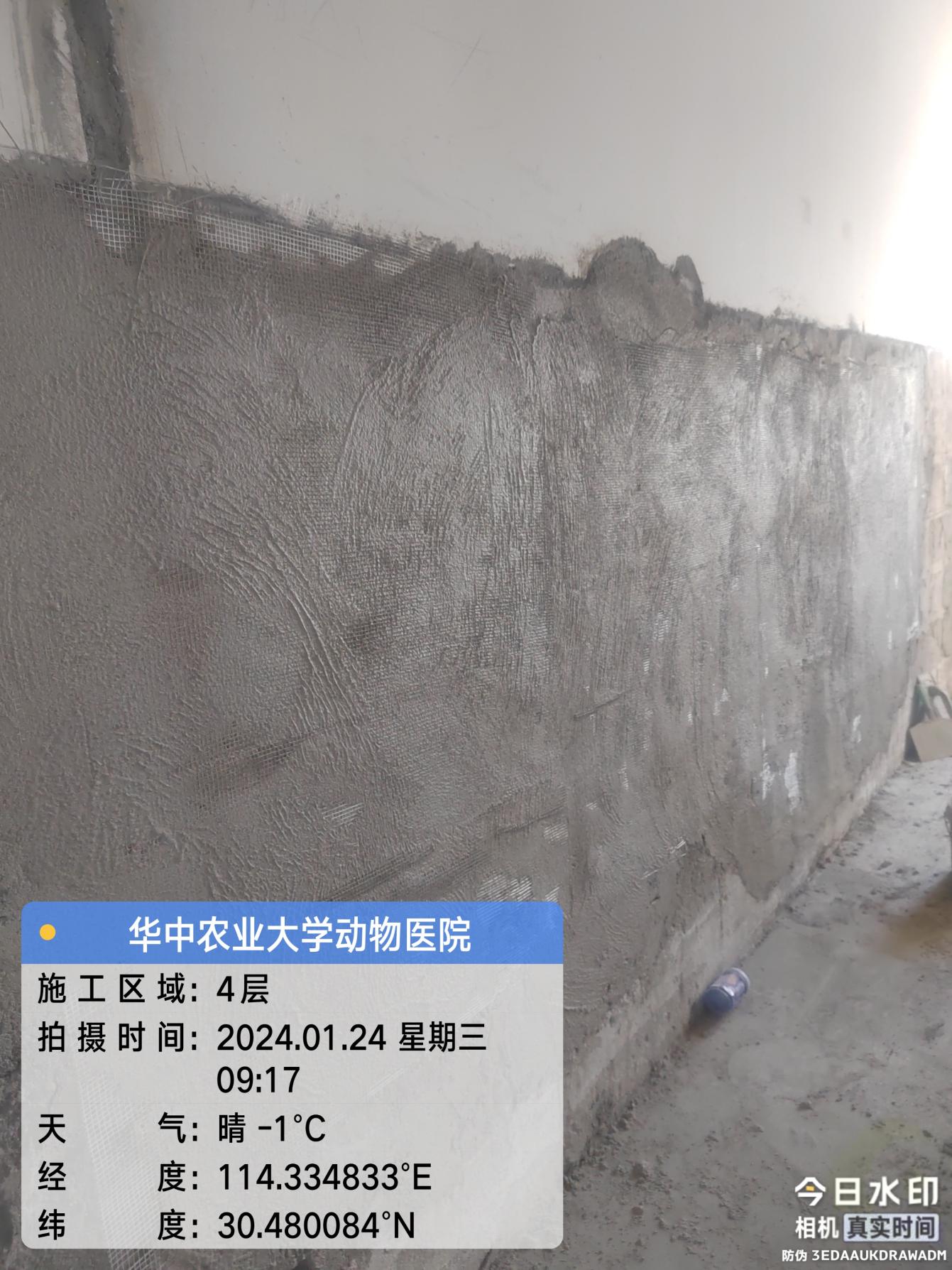 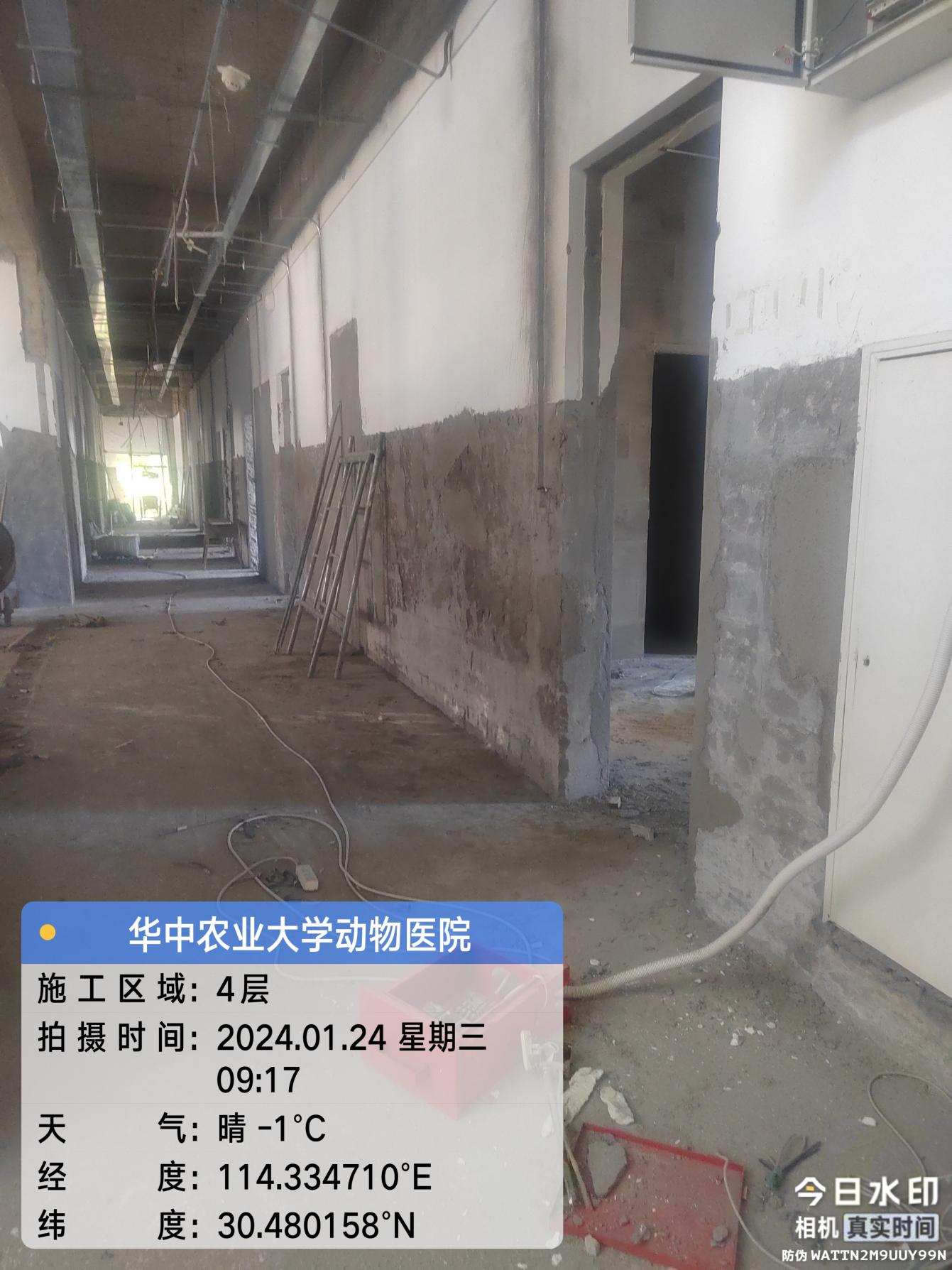 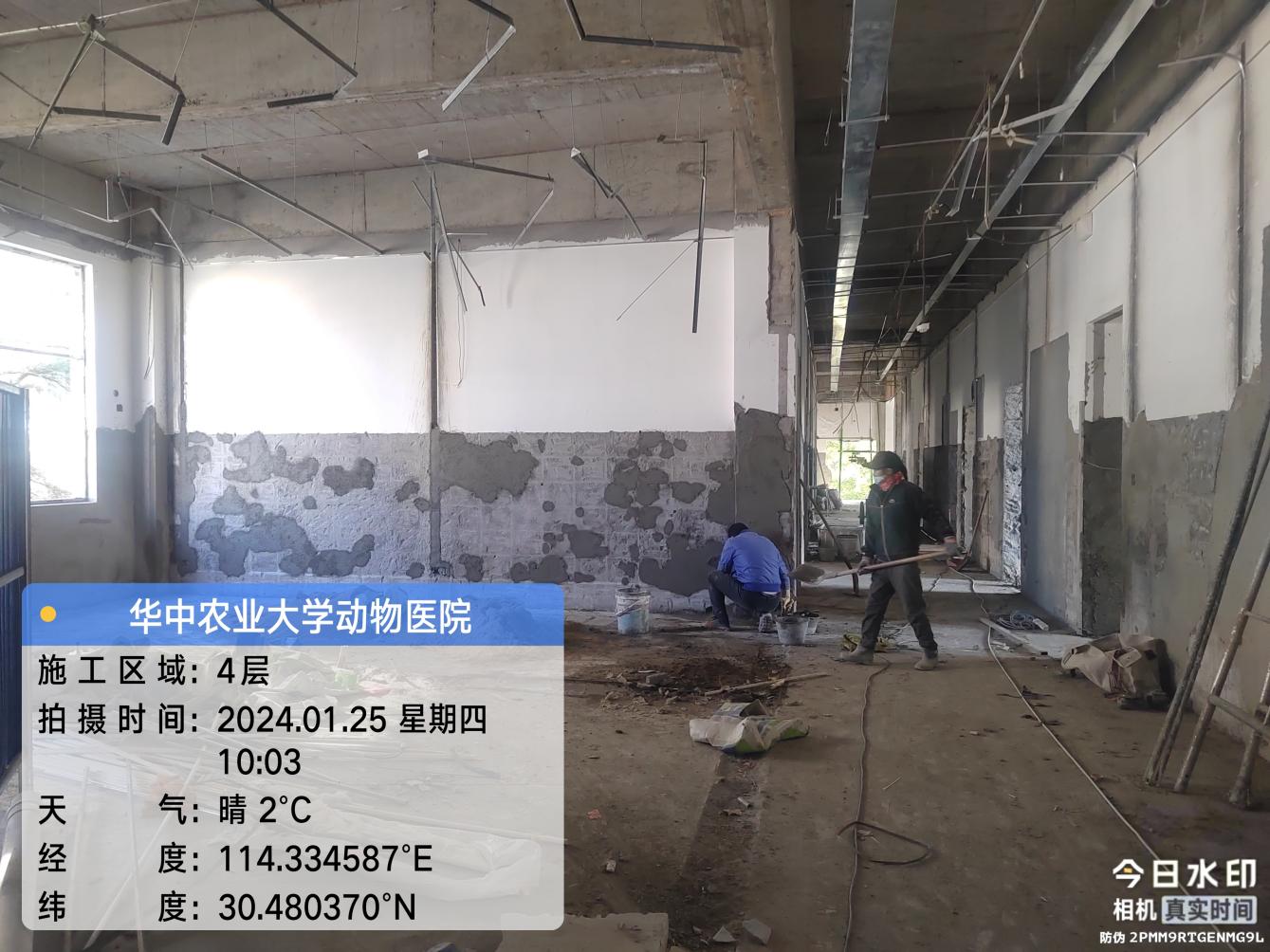 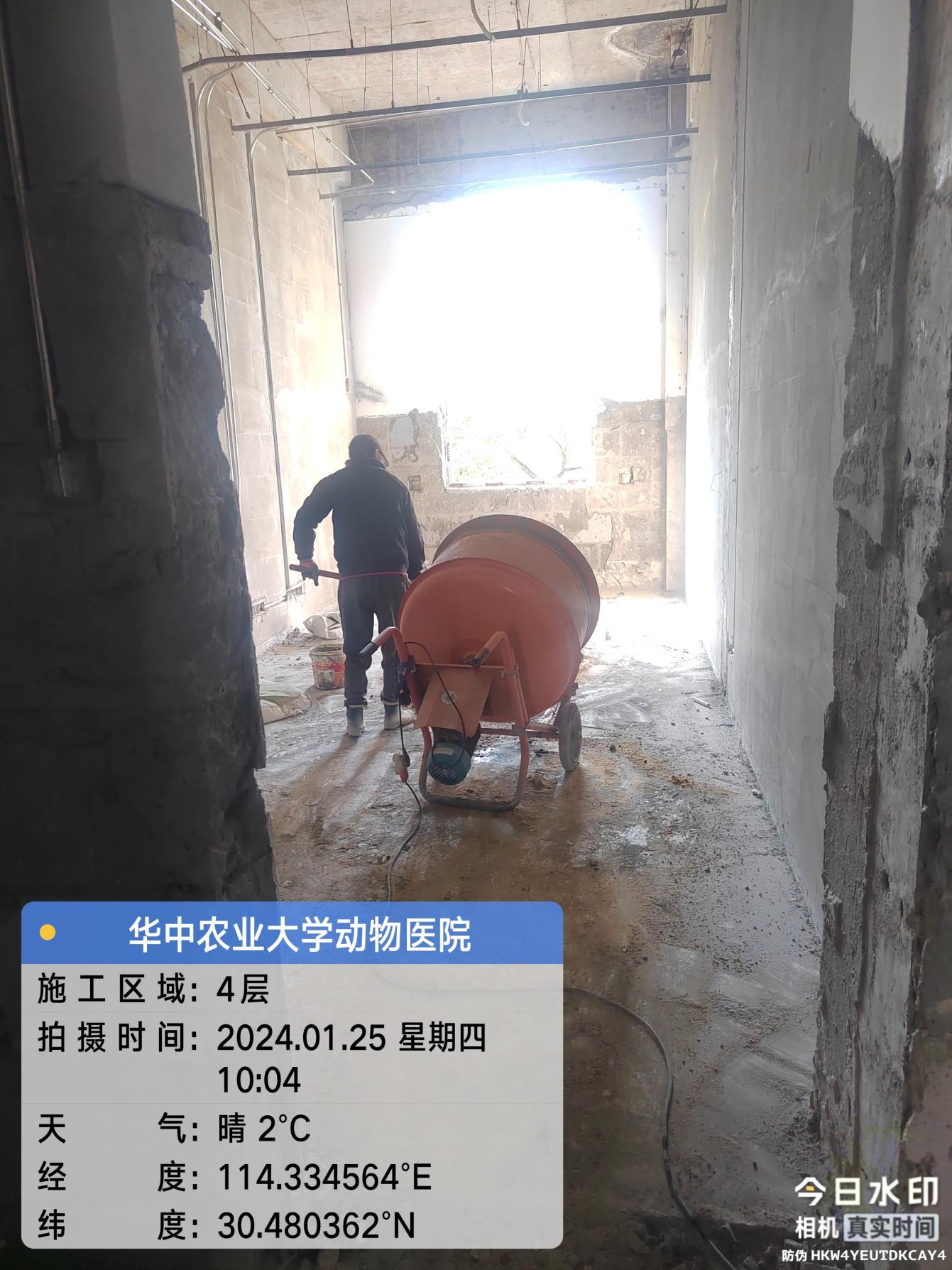 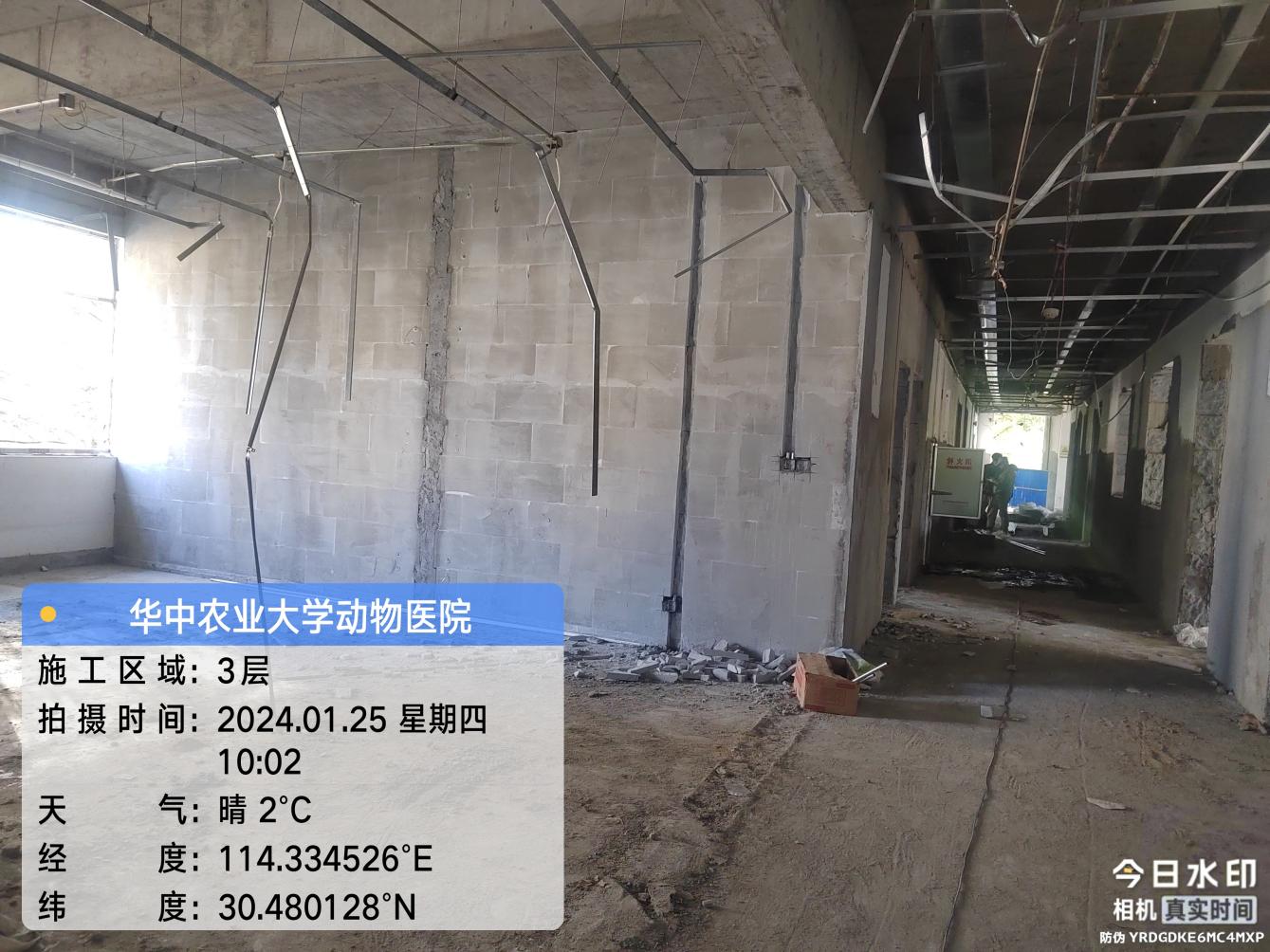 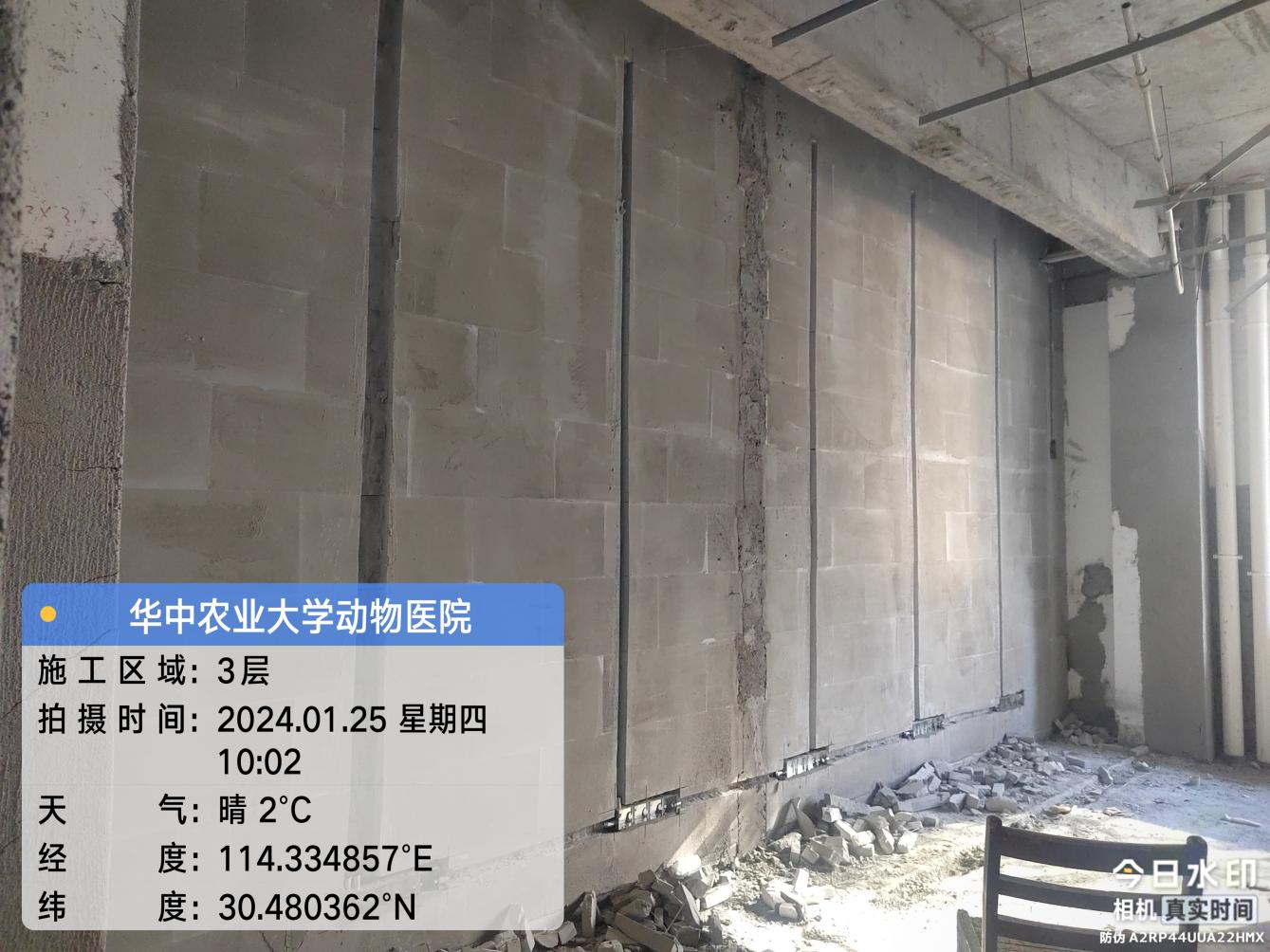 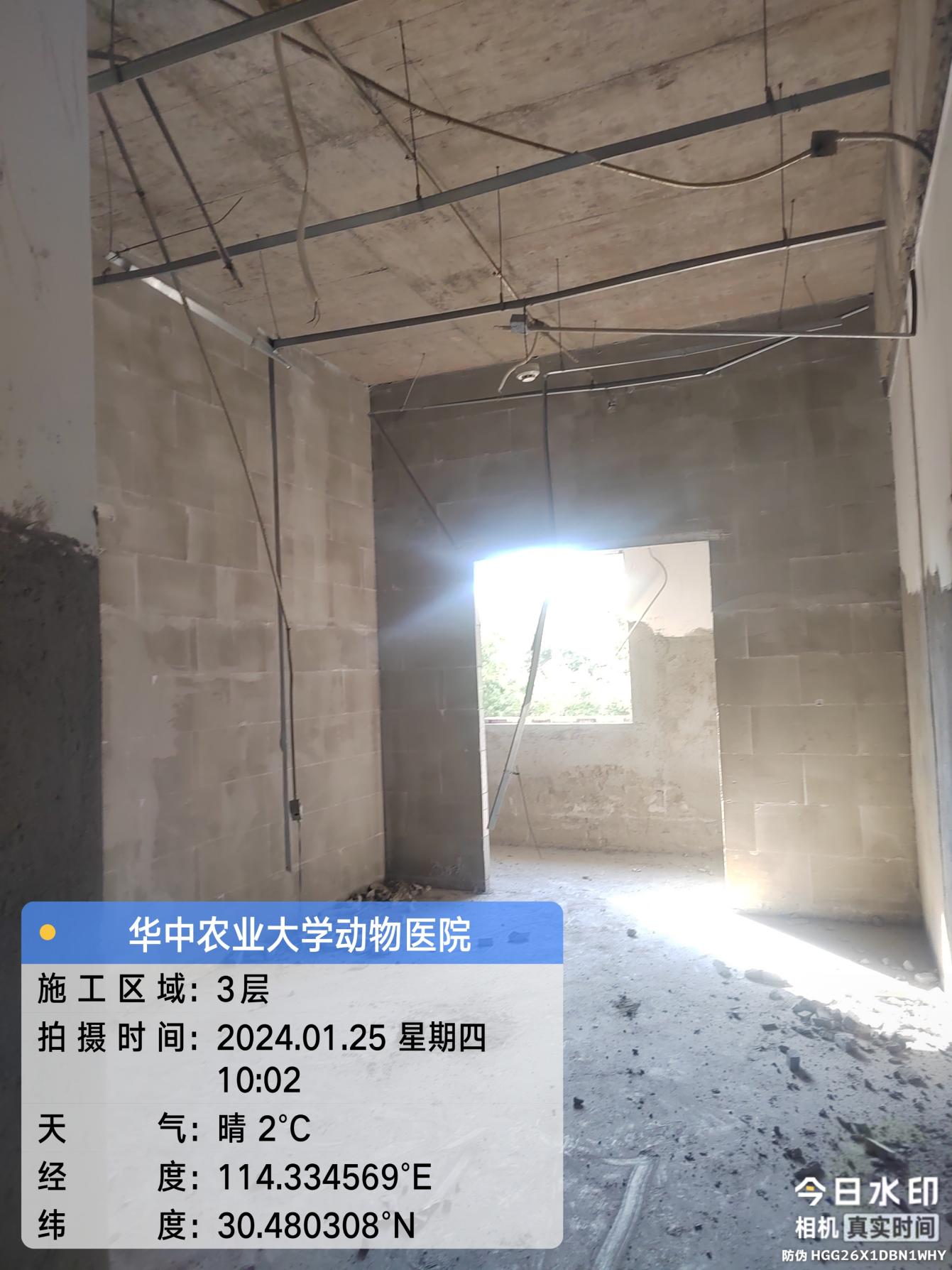 墙面开槽，预埋接线底盒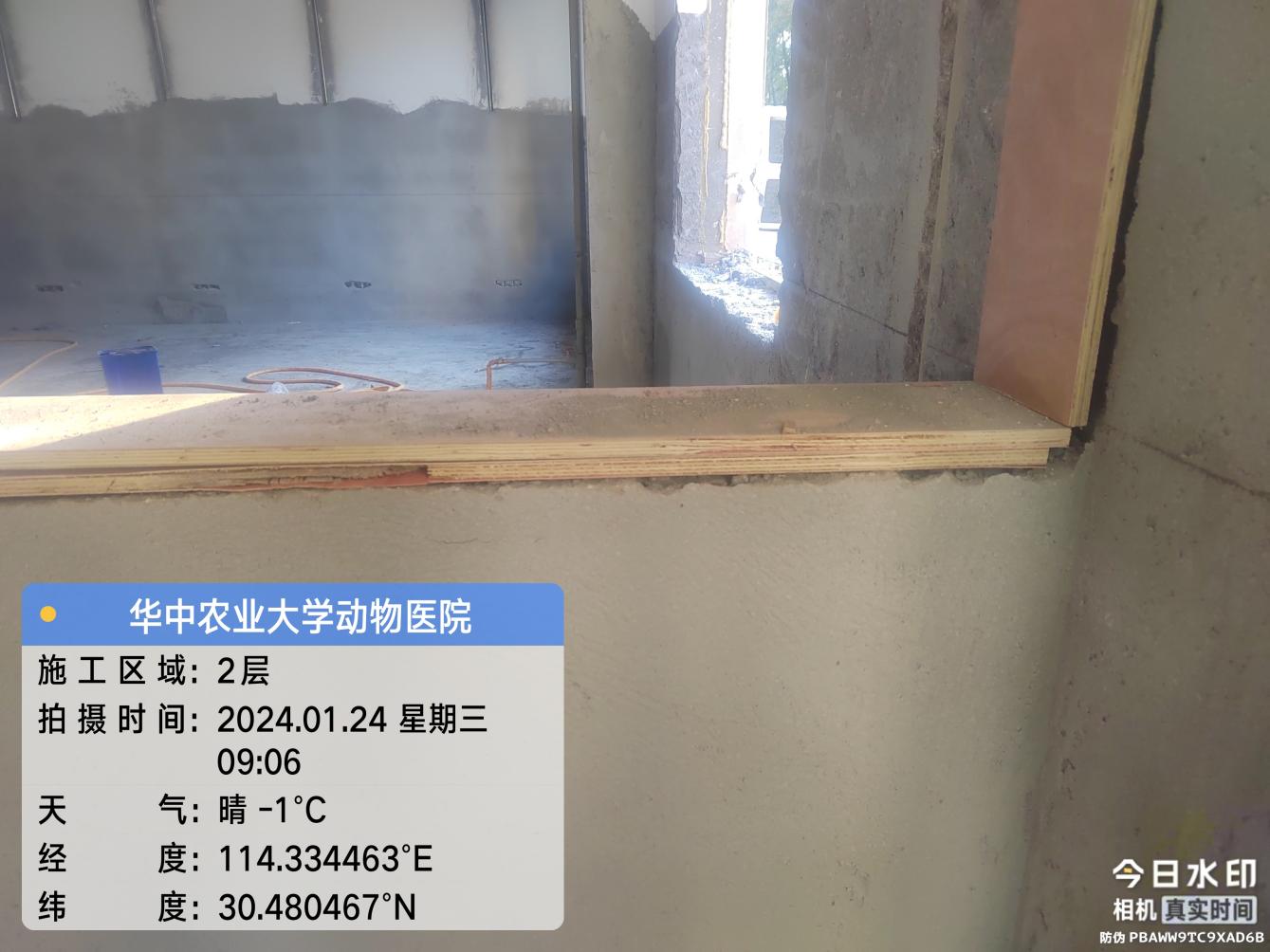  2层走道观察窗基层细木工板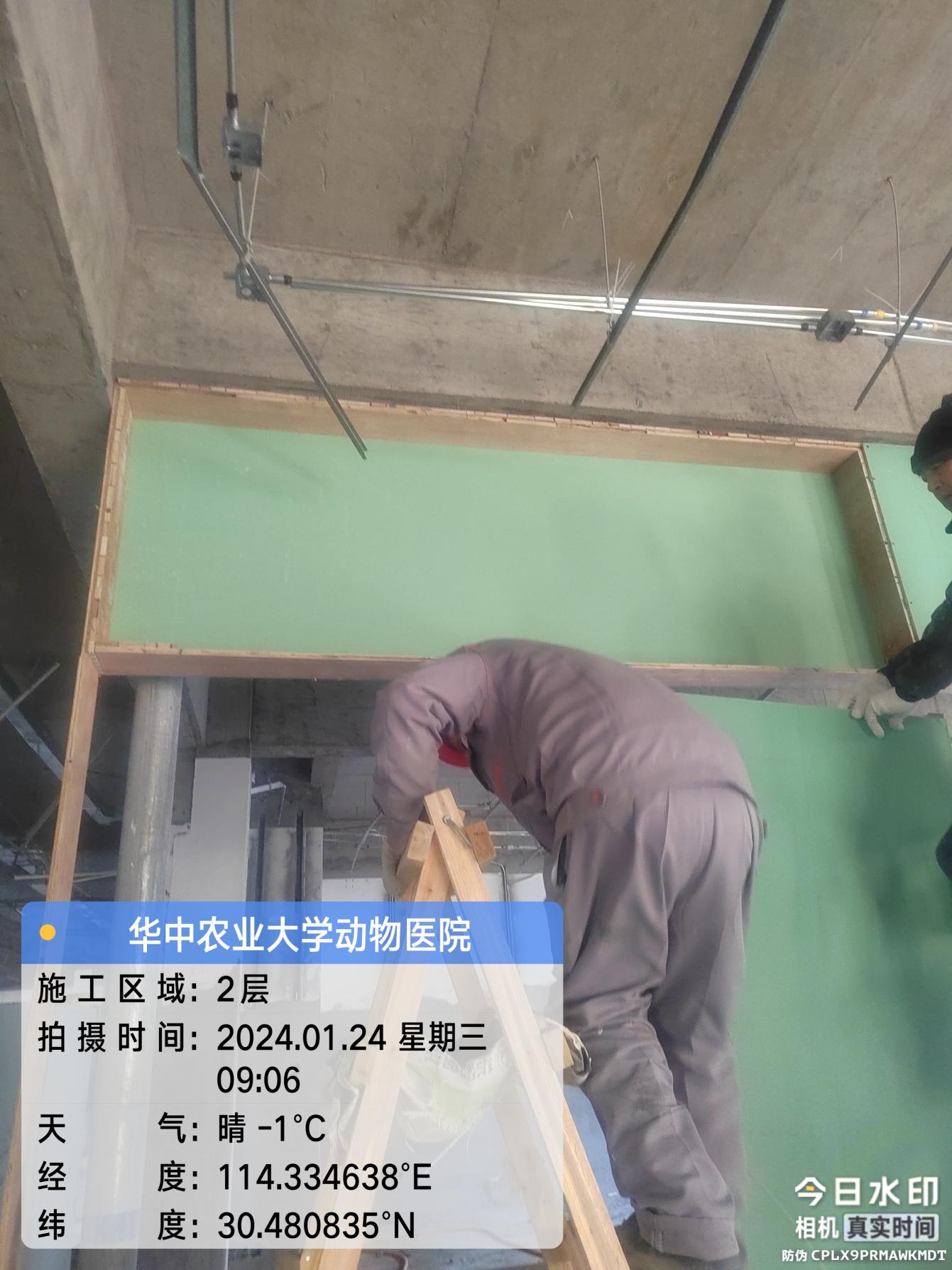 2层注射室（现场实际做法：1.2米高砖砌体（下部）+细木工板龙骨石膏板面层（上部）；设计做法：钢龙骨基层+细木工板+石膏板）下水管道包封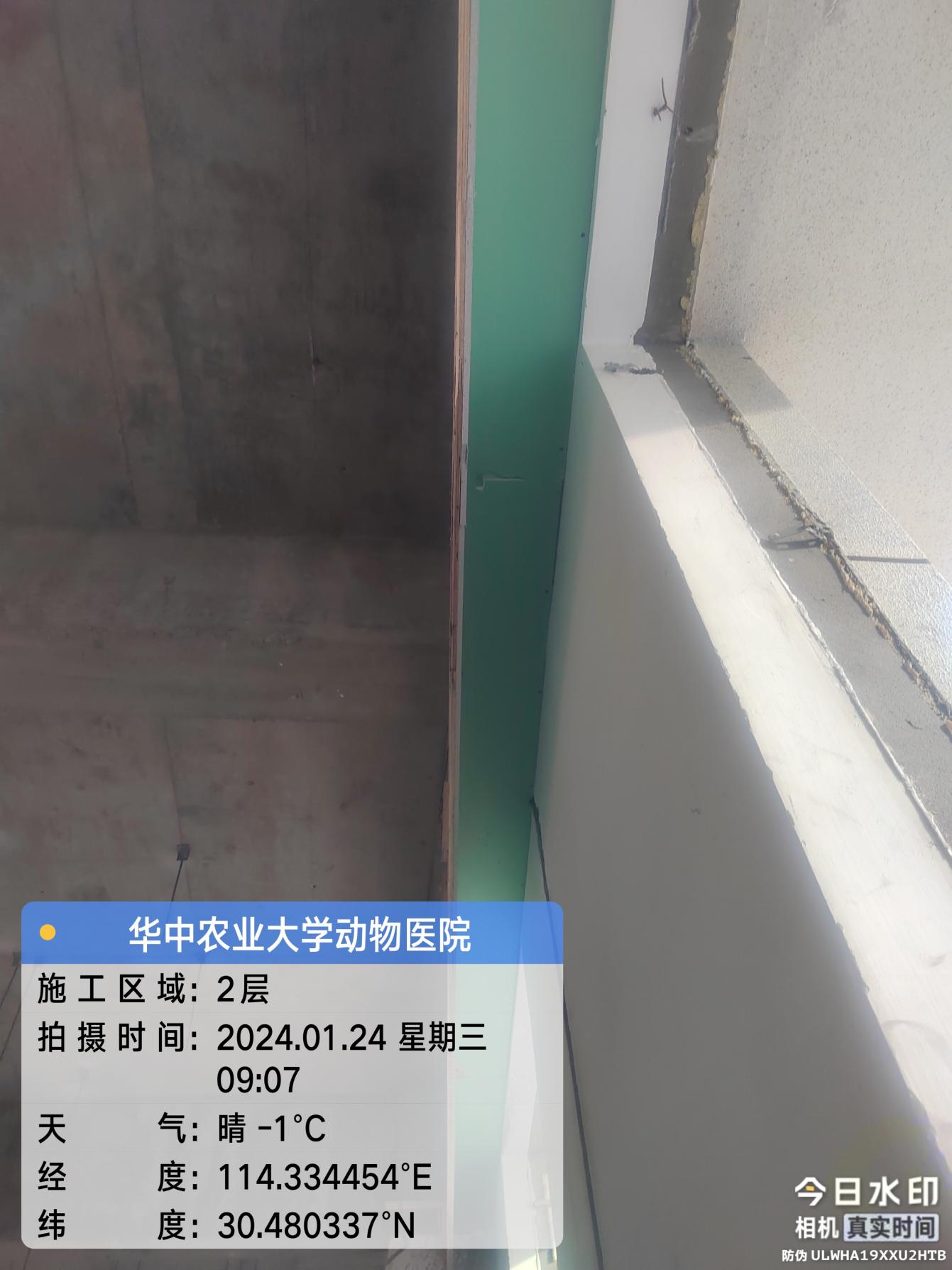 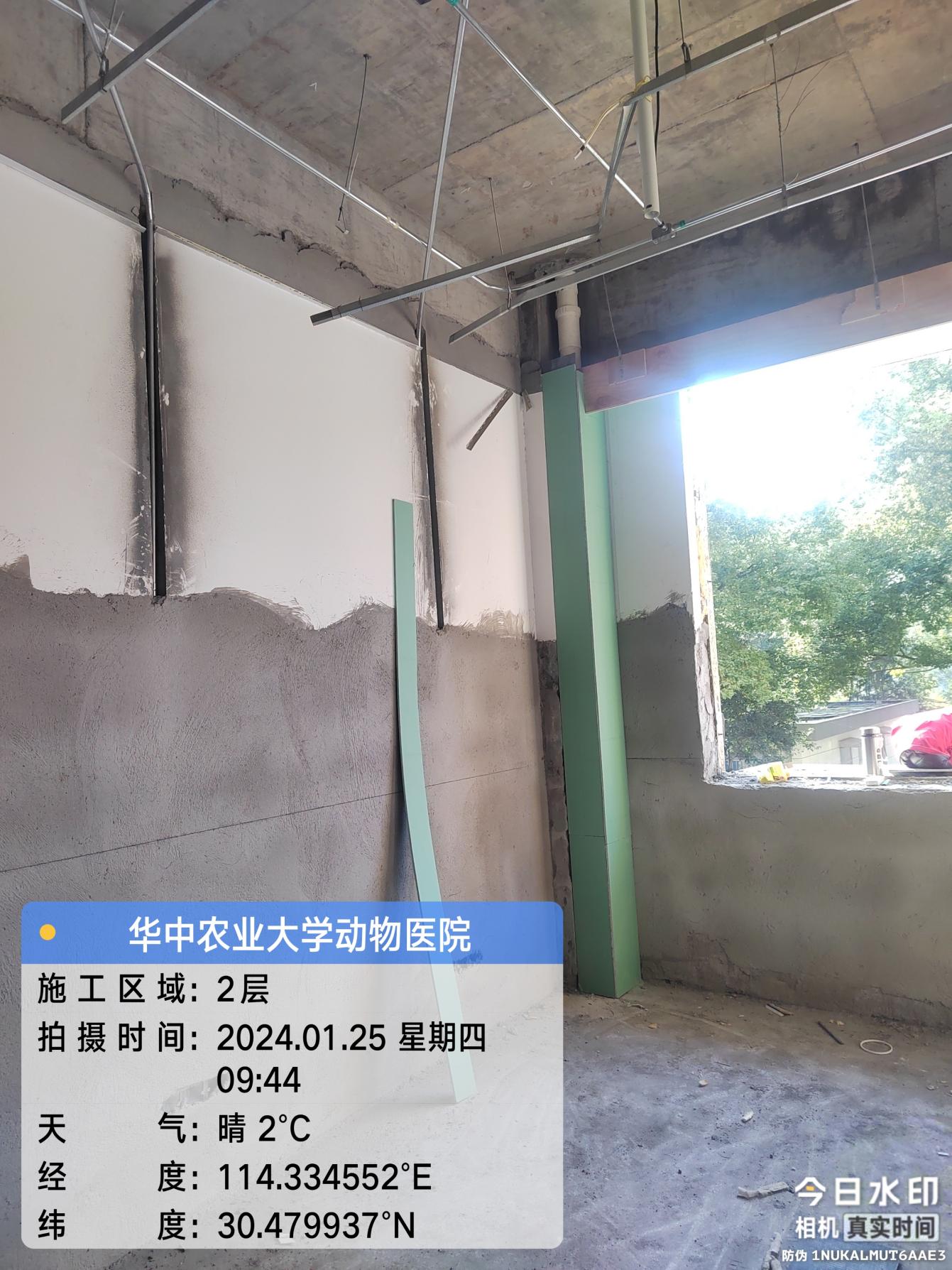 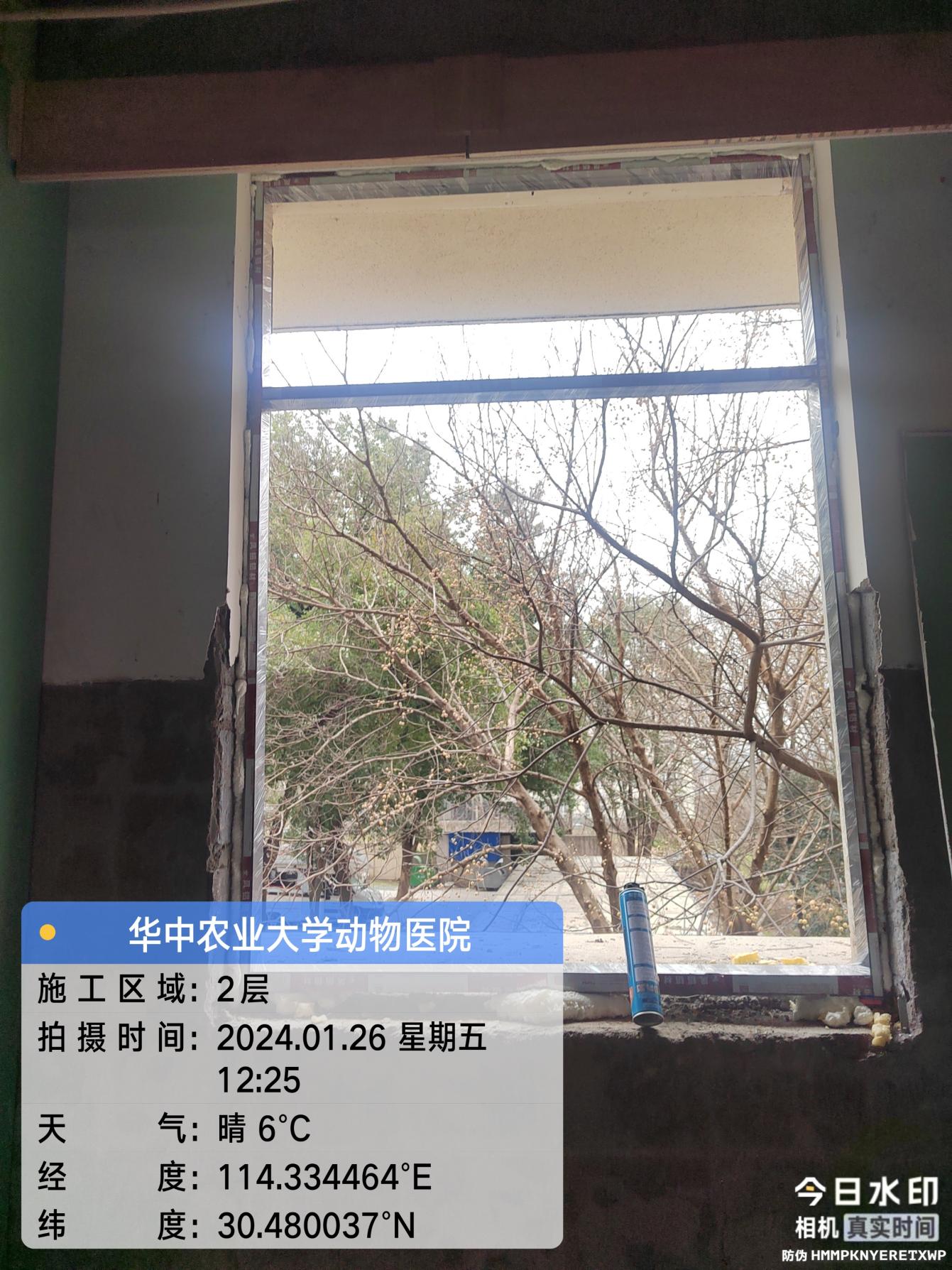 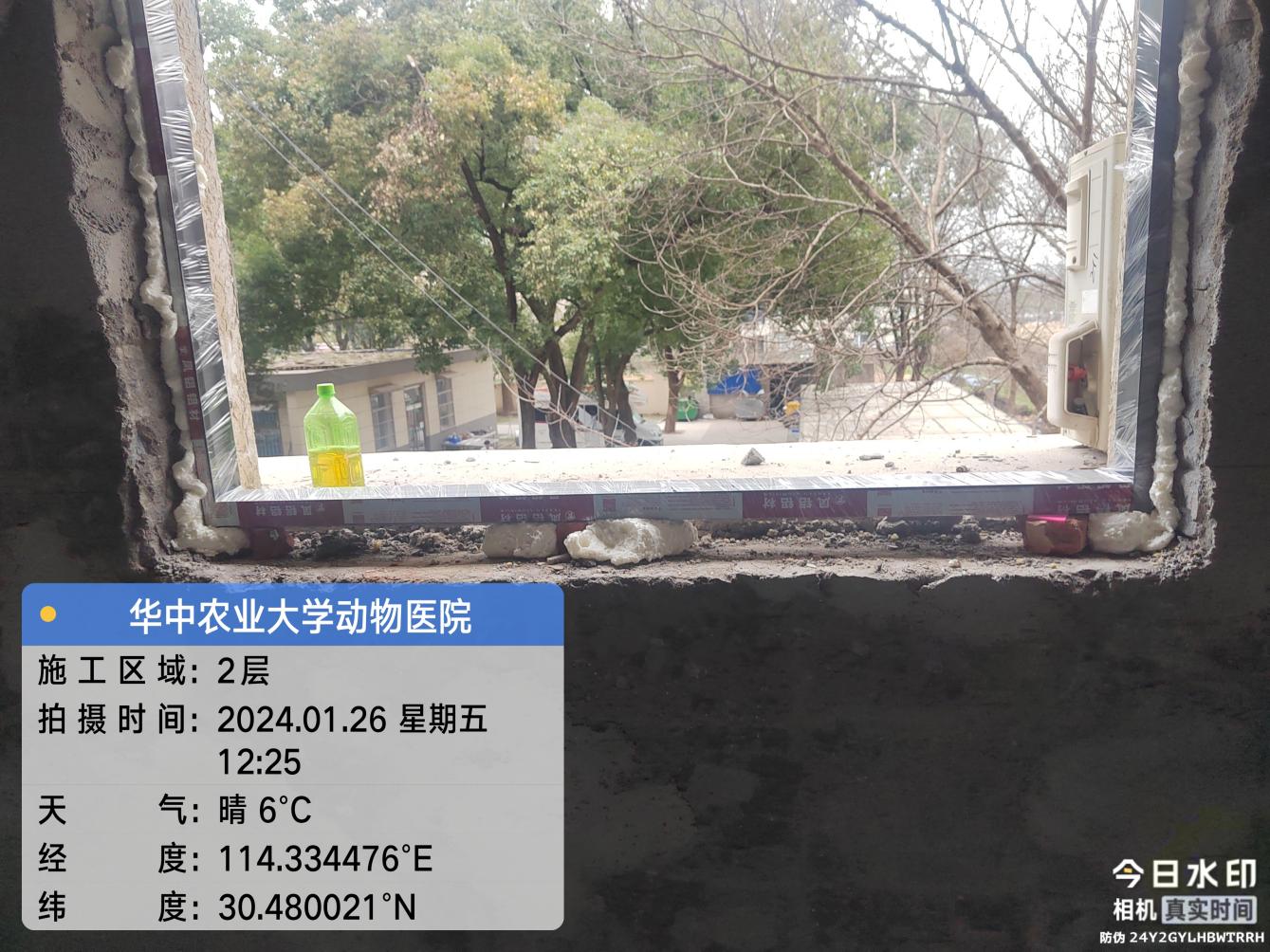 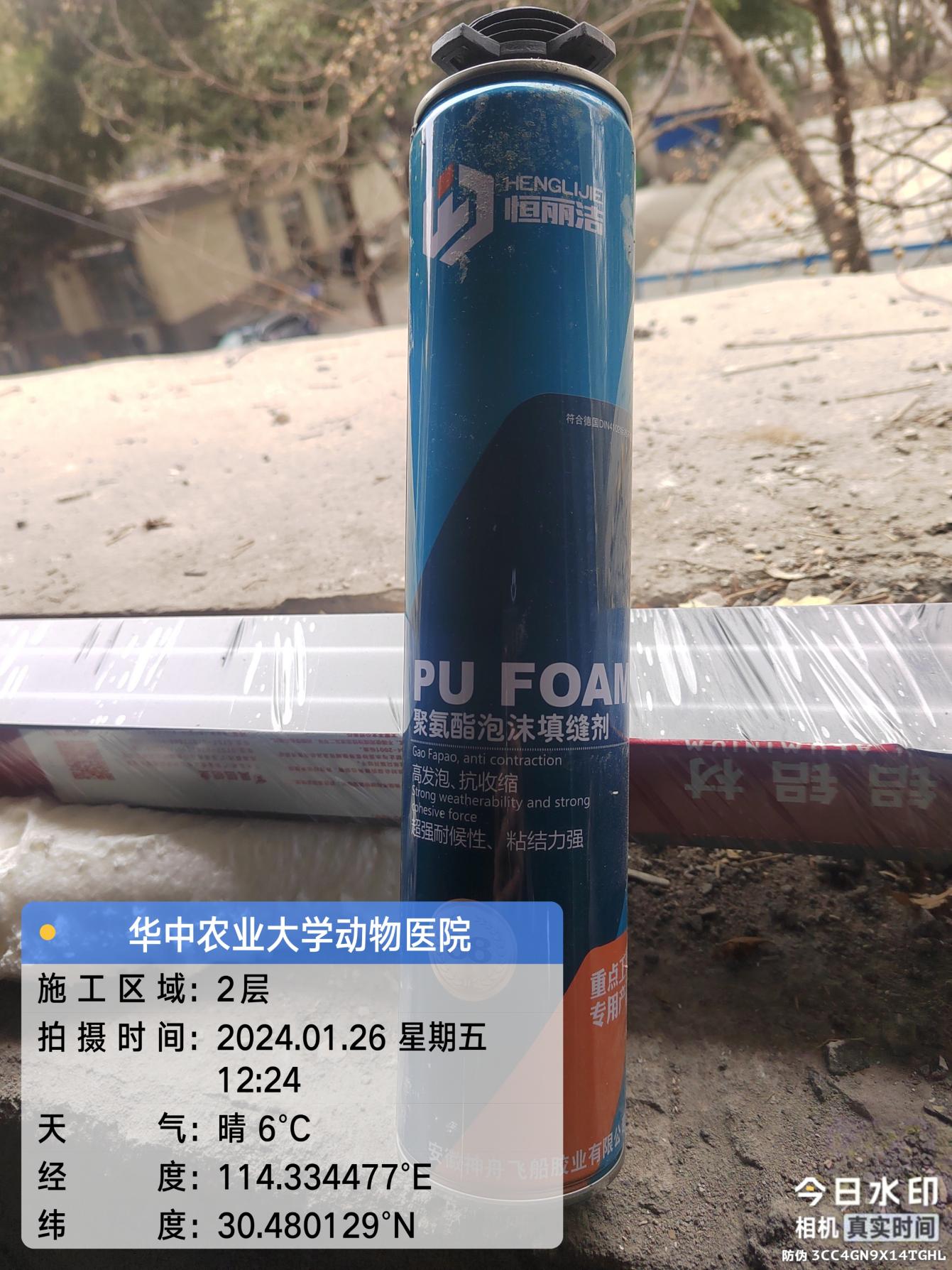 窗框安装，聚氨酯泡沫填缝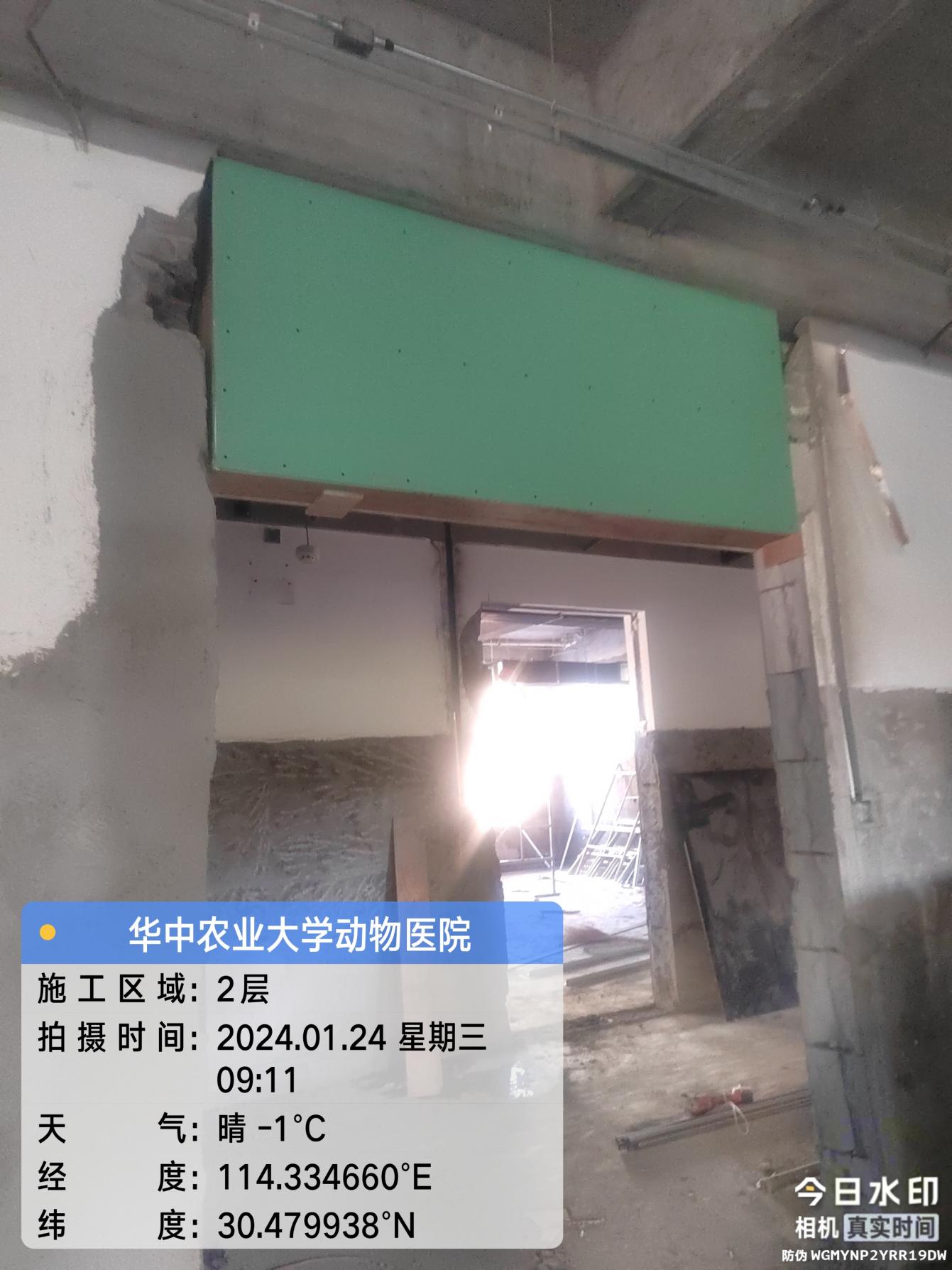 细木工板+石膏板封门头材料抽检：（含品牌抽查、尺寸测量）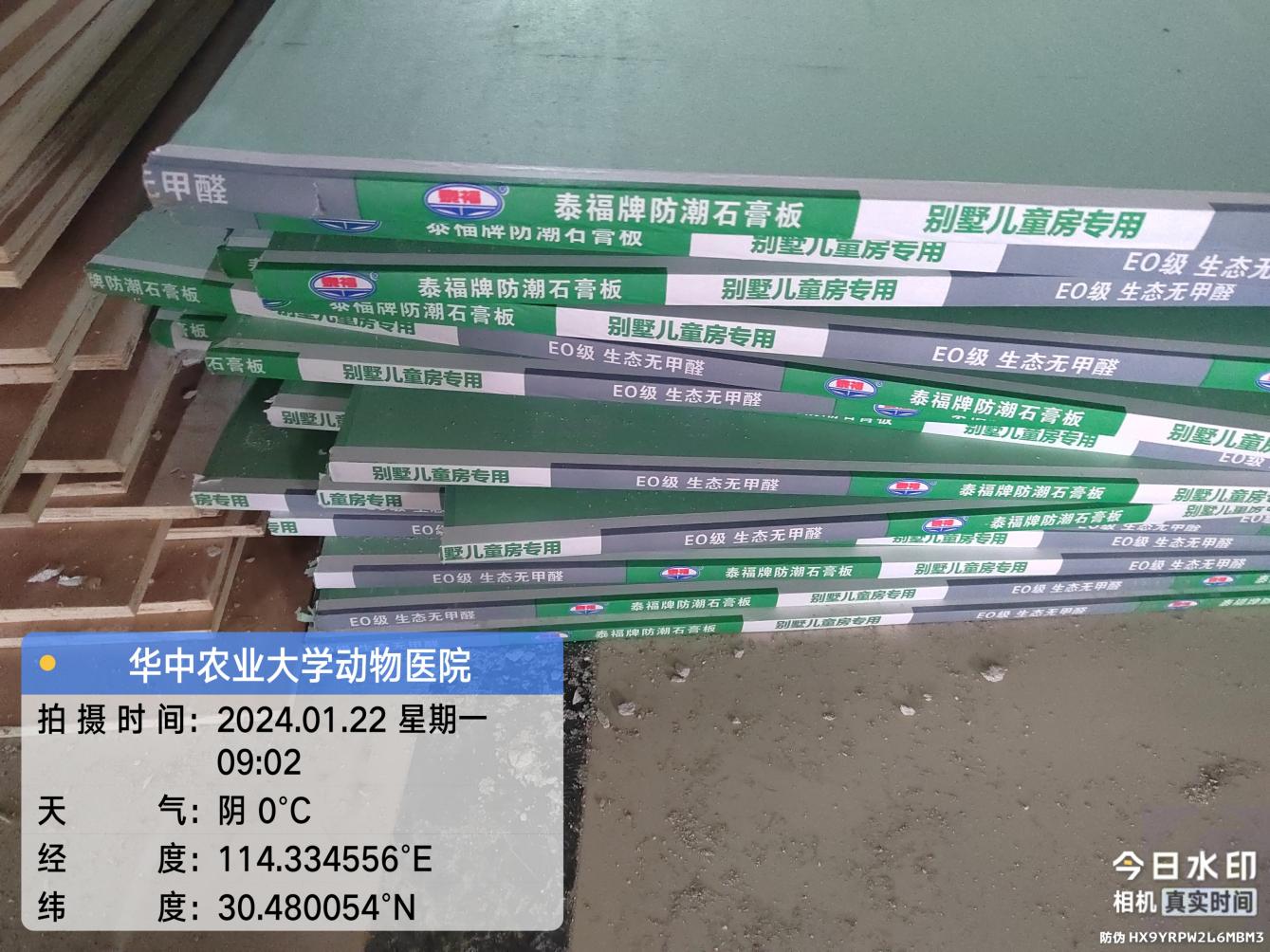 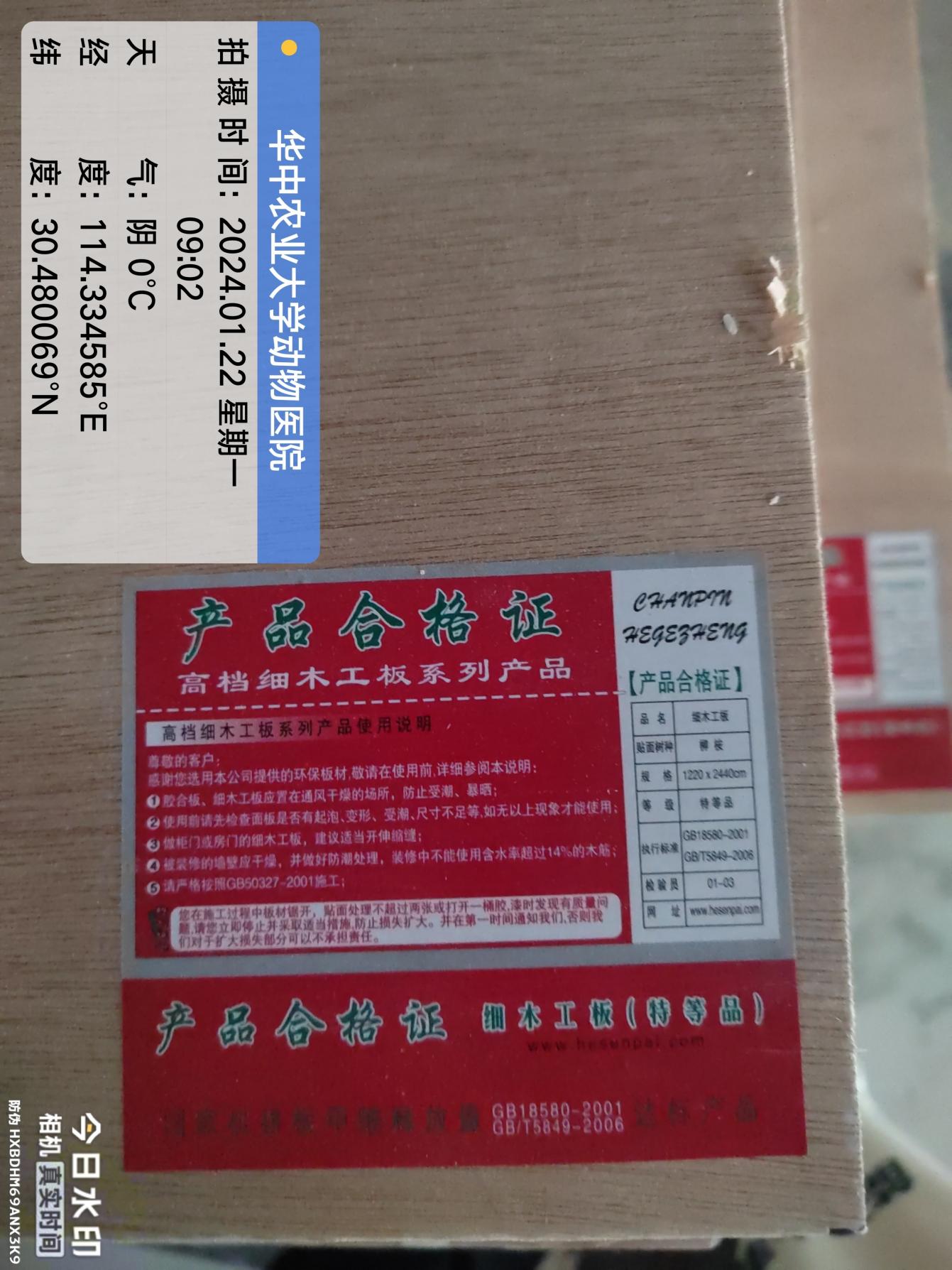 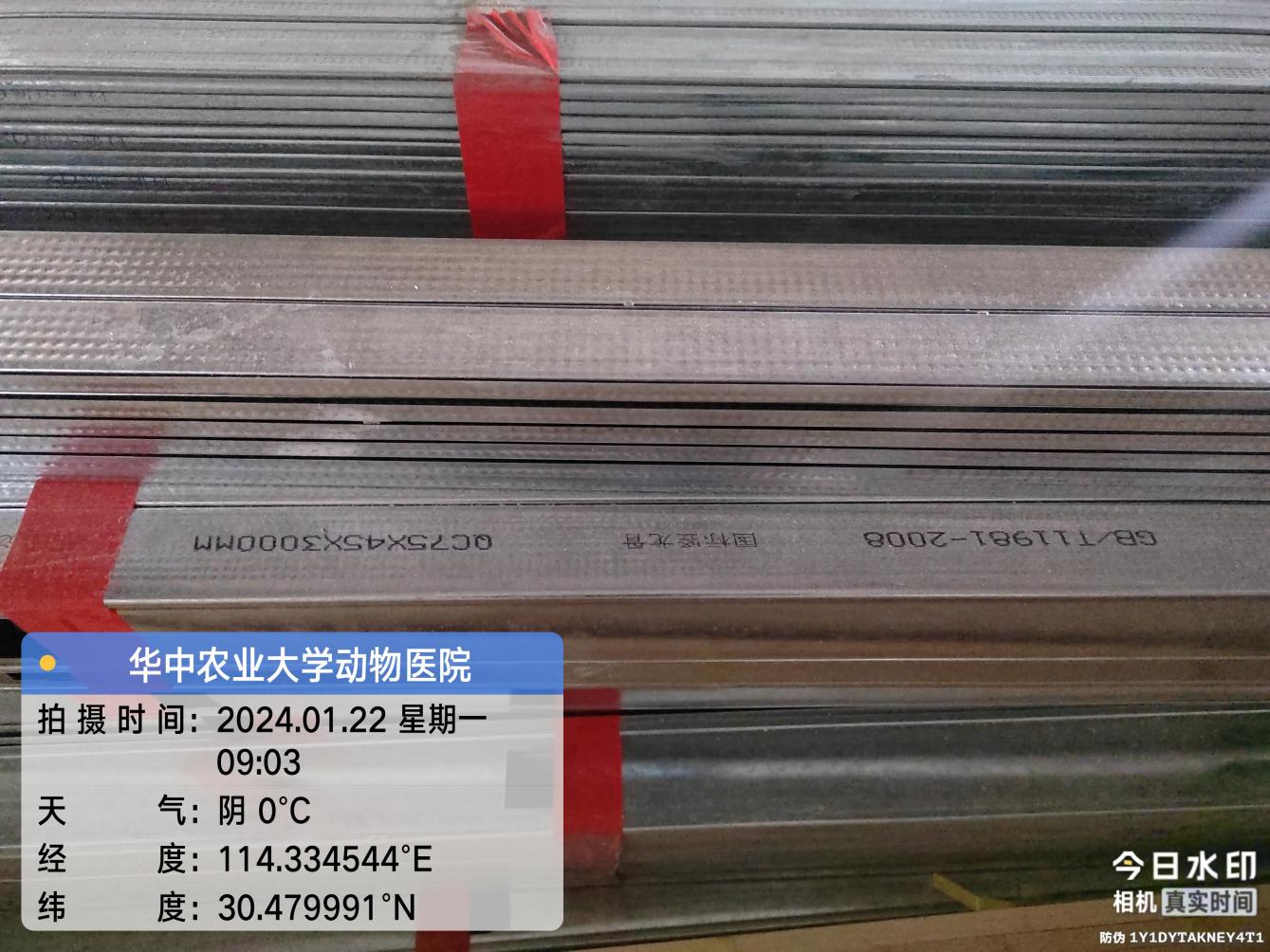 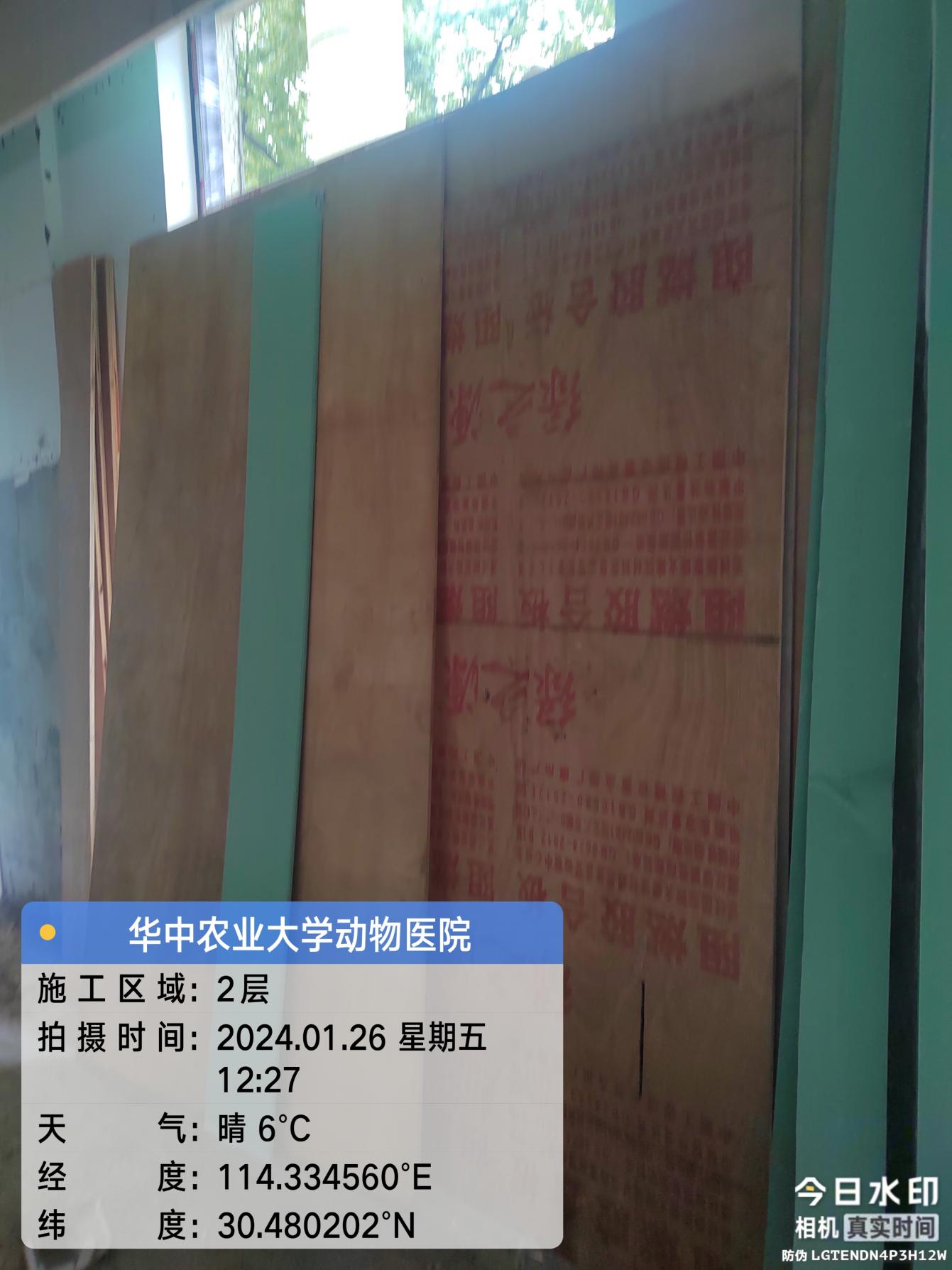 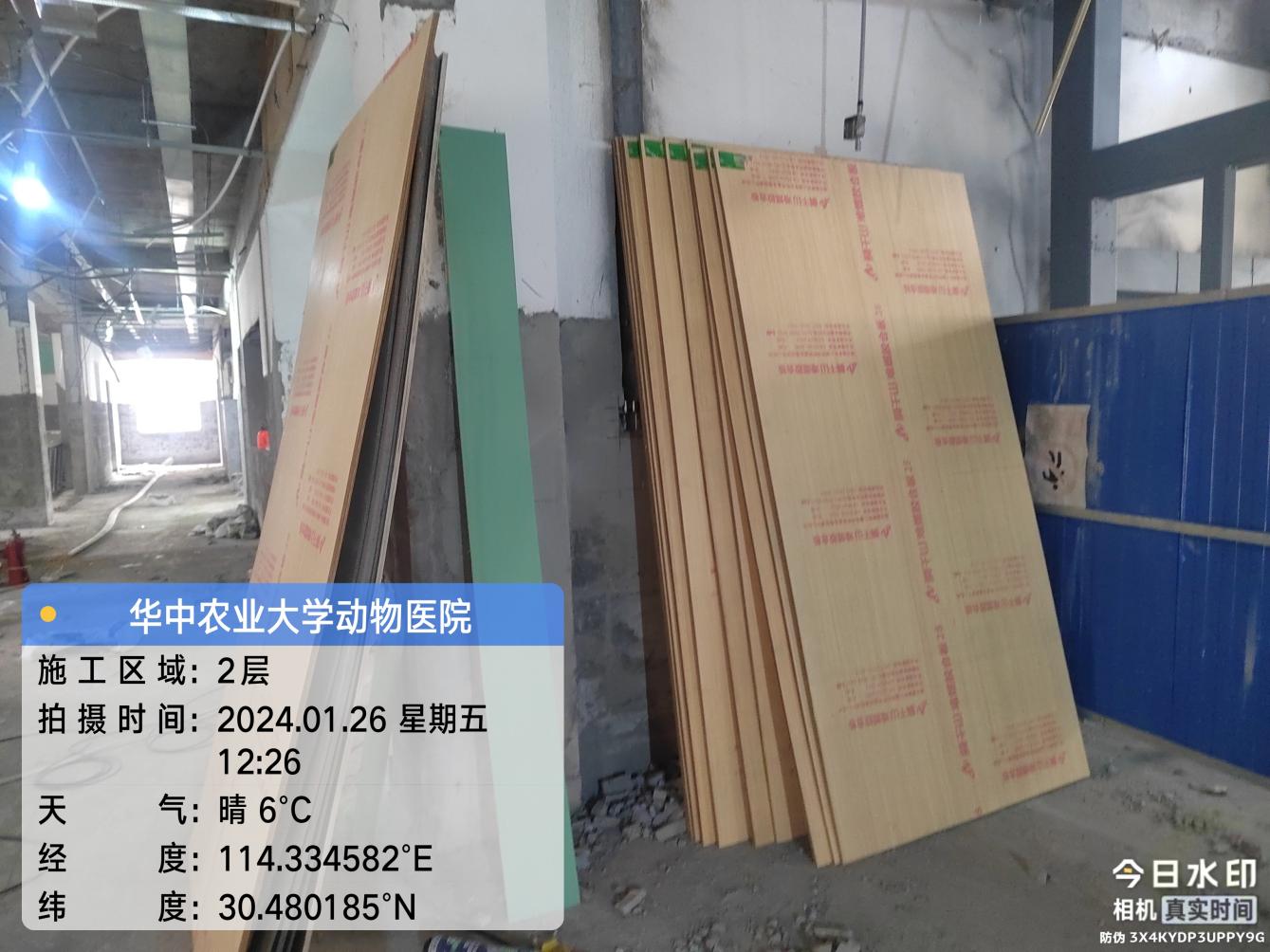 四、其他：（若有）一、工程概况：施工内容：华中农业大学动物医院大楼主体装修工程，工程类型为改造修缮工程类。主要建设内容包括农业大学学生宿舍卫生间及窗户改造工程的土建、装饰、安装工程；门窗改造工程施工单位：武汉中凯艺建筑工程有限公司合同：本合同采用综合单价合同，工程量据实结算，合同金额¥ 4762786.82 （人民币 肆佰柒拾陆万贰仟柒佰捌拾陆元捌角贰分 ），其中暂列金¥26000元（人民币 贰拾陆万元整）。合同工期：150天。施工进展：（含工艺要求检查、施工尺寸测量等）1、4层老墙面粉刷修补完成90%2、3层墙面开槽、接线盒预埋，老墙面粉刷修补90%3、2层下水管道石膏板包封、窗帘盒制作安装、门头包封、铝合金窗框安装现场施工照片：4层老墙面抹灰修补 4层老墙面抹灰修补  4层老墙面抹灰修补 墙面开槽，预埋接线底盒 2层走道观察窗基层细木工板2层注射室（现场实际做法：1.2米高砖砌体（下部）+细木工板龙骨石膏板面层（上部）；设计做法：钢龙骨基层+细木工板+石膏板）下水管道包封窗框安装，聚氨酯泡沫填缝细木工板+石膏板封门头材料抽检：（含品牌抽查、尺寸测量）四、其他：（若有）一、工程概况：施工内容：华中农业大学动物医院大楼主体装修工程，工程类型为改造修缮工程类。主要建设内容包括农业大学学生宿舍卫生间及窗户改造工程的土建、装饰、安装工程；门窗改造工程施工单位：武汉中凯艺建筑工程有限公司合同：本合同采用综合单价合同，工程量据实结算，合同金额¥ 4762786.82 （人民币 肆佰柒拾陆万贰仟柒佰捌拾陆元捌角贰分 ），其中暂列金¥26000元（人民币 贰拾陆万元整）。合同工期：150天。施工进展：（含工艺要求检查、施工尺寸测量等）1、4层老墙面粉刷修补完成90%2、3层墙面开槽、接线盒预埋，老墙面粉刷修补90%3、2层下水管道石膏板包封、窗帘盒制作安装、门头包封、铝合金窗框安装现场施工照片：4层老墙面抹灰修补 4层老墙面抹灰修补  4层老墙面抹灰修补 墙面开槽，预埋接线底盒 2层走道观察窗基层细木工板2层注射室（现场实际做法：1.2米高砖砌体（下部）+细木工板龙骨石膏板面层（上部）；设计做法：钢龙骨基层+细木工板+石膏板）下水管道包封窗框安装，聚氨酯泡沫填缝细木工板+石膏板封门头材料抽检：（含品牌抽查、尺寸测量）四、其他：（若有）